План на тему: формирование понятия «средняя линия треугольника».Программа: Геометрия 7-9 классы Л.С. Атанасян, В.Ф. Бузов, С.Б. Кадомцев, Э.Г. Позняк, И.И. Юдина.Класс: 8Цели:  обучения: формирование понятия «средняя линия треугольника»; подведение обучающихся к выявлению свойств понятия и обучение доказательству этих свойств;  развития: формирование и развитие у обучающихся умственных действий распознавания, конструирования, выведения следствий; развитие у обучающихся индивидуальных качеств мышления: активности, самостоятельности, систематичности, объективности, убедительности; воспитания: формирование у учащихся положительных мотивов учебной деятельности, привитие познавательного интереса, желания учиться, потребности в расширении и приобретении знаний.I. Подготовительный этапЦель: актуализировать опорные знания: определение понятий: «треугольник», «подобные треугольники»; «соответственные углы»; первого, второго и третьего признаков подобия треугольников; свойств «соответственных углов»актуализировать опорные умения: применять первый, второй и третий признаки подобия треугольников;  определять соответственные углы  Метод: репродуктивныйПриём: фронтальный опрос, использование заданий на воспроизведение наизусть.Оборудование: проектор, карточки. У: здравствуйте, ребята, на прошлом уроке у вас было задание повторить материал прошлых занятий. Начнём наше занятие с небольшого опроса. Дайте мне определение понятия «треугольник».ПО (предполагаемый ответ): треугольник – это геометрическая фигура, состоящая из трех точек плоскости, не принадлежащих одной прямой и трех отрезков, попарно соединяющих эти точки.У: Дайте определение понятию «подобные треугольники».ПО: Два треугольника называются подобными, если их углы соответственно равны, и стороны одного треугольника пропорциональны соответственно сторонам другого треугольника.У: Назовите первый признак подобия треугольников.ПО: Если два угла одного треугольника соответственно равны двум углам другого треугольника, то такие треугольники подобны.У: Назовите второй признак подобия треугольников.ПО: Если две стороны одного треугольника и угол, заключенный между этими сторонами, пропорциональны двум сторонам и углу, заключенному между этими сторонами, другого треугольника, то такие треугольники подобны.У: Назовите третий признак подобия треугольников.ПО: Если три стороны одного треугольника пропорциональны трём сторонам другого треугольника, то такие треугольники подобны.У: Дайте определение понятию «соответственные углы».ПО: Соответственные углы – это углы, образованные при пересечении двух параллельных прямых секущей. У: А что мы можем сказать об углах, образованных пересечением двух параллельных прямых секущей?ПО: Эти углы будут соответственными и будут равны.Карточки: У: Сейчас я выдам карточки с заданиями, заданий всего 3, они очень легкие, времени вам пять минут и будем вместе проверять.* На данном этапе представлены порешенные карточки, первоначальный вариант карточек представлен в раздаточном материале (в другом документе)* *По истечению пяти минут, ученики меняются карточками с соседом по парте, и на проекторе появляются ответы, в течение и минуты ученики проверяют, затем учитель смотрит на правильности выполнения путем опроса, т.е. «поднимите руку те, у кого нет ошибок» и т.д. *II. Мотивационно-ориентировочный этапЦель: побудить интерес у обучающихся к изучению понятия «средняя линия треугольника» и ввести определение понятия «средняя линия треугольника».Вид мотивации: создание ситуации затруднения, свидетельствующей о недостатке знанийПриём: лабораторная работаМетод: частично-поисковый У: Итак, ребята, продолжим наш урок, сейчас у вас будет небольшая лабораторная работа. Я выдаю вам 2 листа, на Листе 1 прописана инструкция к выполнению и таблица, которую необходимо заполнить по данным Листа 2. На Листе 2 изображены треугольники, которые необходимы для заполнения таблицы. Приготовьте линейки, карандаши и ручку. Приступаем к выполнению лабораторной работы.* После выполнения лабораторной работы с учителем будет проводится анализ, заполненной таблицы учениками. На основе данного анализа будут выполнены следующие действия: поставлена цель урока, выведены существенные признаки, дан термин и дано определении ** Представленная выполненная лабораторная работа, вариант лабораторной работы для учеников представлен в раздаточном материале (в другом документе) *У: Ребята, закончили выполнение лабораторной работы. У всех были даны, одинаковые треугольники, давайте посмотрим, что у вас получилось.* Длины сторон и основания и отрезка MN ученики проверяют со слайдом на презентации. *У: Ребята, вот вы сейчас выполняли лабораторную работу, что вы можете сказать об отрезке MN?ПО: * ученики затрудняются ответить, однако, возможно, есть несколько учеников, которые уже заглянули в учебник и посмотрели новую тему * Мы не знаем.У: А что соединяет отрезок MN?ПО: Отрезок MN соединяет середины сторон треугольника.У: хорошо, а вот сравнив отрезок MN и основание треугольника, какой мы можем сделать вывод?ПО: что отрезок MN равняется половине основания треугольника.У: А отрезок MN равняется половине основания только в одном треугольнике? ПО: нет, во всех, которые мы разбирали.У: ну разве, мы можем сделать такой вывод, рассмотрев всего несколько треугольников?ПО: НетУ: что тогда нам нужно сделать сегодня на уроке?ПО: доказать, что отрезок, соединяющий середины сторон треугольника равен половине основания этого треугольника.У: хорошо, а мы знаем, как называется отрезок, соединяющий середины сторон треугольника?ПО: нет (возможно, кто-то скажет, что средняя линия треугольника, пока что игнорируем этот ответ)У: хорошо, попробуйте сформулировать цель нашего урока.ПО: Цель урока: узнать, как называется отрезок, соединяющий середины сторон с треугольника и доказать, что он равняется половине основания.Приводим примеры*Примерами будут служить треугольники, которые использовались в лабораторной работе*Выделяем существенные признакиУ: итак, ребята давайте посмотрим, чем у нас является MN?ПО: Отрезком.У: что мы можем сказать о концах отрезка MN?ПО: они принадлежать серединам сторон треугольника.У: Какая связь будет между существенными признаками?ПО: Конъюнктивная связь.У: правильно! Итак, открываем тетради, записываем число, ниже оставляем пустую строчку, чуть позже запишем тему нашего урока. Записываем «существенные признаки»Существенные признаки:1. Отрезок;2. Один конец отрезка является серединой одной стороны треугольника;3. Второй конец отрезка является серединой другой стороны треугольника.Связь: конъюнктивная. Вводим термин У: Понятие, для которого мы выделили существенные признаки, называется средней линией треугольника.Даем определениеУ: Давайте запишем определение средней линии треугольника в тетрадь. Вернитесь в начало, где мы записывали число и запишите тему урока «Средняя линия треугольника».Этап формирования ведущего действияЦель: формирование умения распознавать среднюю линию треугольника.Метод: Частично-поисковыйПодача ориентировочной основы действия
У: Ребята, как вы думаете, как нам определить, что MN в треугольнике АВС будет являться средней линией треугольника?ПО: MN должен быть отрезком, (∙) M и (∙) N должны быть серединами сторон AB и ВС соответственно.У: Правильно!* Далее учащимся индивидуально раздается алгоритмы распознавания для вклеивания в тетрадь *У: Учитель, давайте пройдемся по пунктам алгоритма, которые я вам выдала. Алгоритм нужно вклеить в тетрадьПредставление в материализованном видеЭтап громкой речи* Учитель изображает треугольники, ученики вслух работают по алгоритму *Этап внутренней речи* Учитель изображает треугольники, ученики работают самостоятельно, оформляя решение в тетрадях *III. Этап примененияЦель: формирование действия применения понятия «средняя линия треугольника» к решению задач. Метод: объяснительно-иллюстративный. Приём: решение сюжетных задач.У: Итак, ребята, продолжим наше занятие. В лабораторной работе, мы с вами определили длины средних линий каждого треугольника, и предположили, что средняя линия треугольника равна половине основания. Давайте это докажем.* Учитель вместе с учениками доказывает, что средняя линия равна половине основания *У: Давайте, теперь попробуем применить изученное нами понятие «средняя линия треугольника» для решения практических задач. Напоминаю, что средняя линия треугольника – это отрезок, один конец. которого является серединой одной стороны треугольника, а второй конец отрезка – серединой другой стороны треугольника, и этот отрезок равен половине основания.* Учитель вместе с учениками решает следующие задачи *IV. Этап подачи домашней работыВремя подачи: за 5 минут до конца урокаИнструктаж: открываем дневники, записываем домашнее задание:1. стр. 153 № 564 и № 566, задачи аналогичны задачам, которые решали в классе.2. и еще одна задача на распечатке, вложите в тетрадь или дневник.V. РефлексияУ: Итак, ребята, что нового вы узнали на уроке?ПО: Мы узнали о средней линии треугольника, и о том, что она равна половине основания.У: А какая у нас была цель урока?ПО: Узнать, как называется отрезок, соединяющий середины сторон с треугольника и доказать, что он равняется половине основания.У: Мы достигли данную цель?ПО: Да.У: Тогда, дайте определение понятию «средняя линия треугольника».ПО: Средней линией треугольника называется отрезок, один конец, которого является серединой одной стороны треугольника, а второй конец отрезка – серединой другой стороны треугольника.У: Всё верно! Молодцы! Не забывайте приносить дневники для выставления отметок, до свидания.ФИ________________________________                                                         В-1ФИ________________________________                                                         В-1Задание 1. Доказать, что треугольники подобны.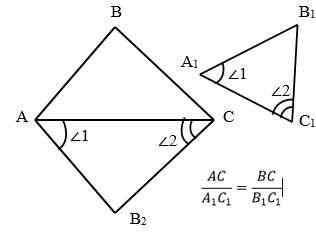 Доказательство:1. (по условию) 2.  (по условию)3. ∿  (I признак подобия ∆)4. 5. 6.  ∿  (II признак подобия ∆) Ч.т.д.Задание 2.  Выпишите соответственные углы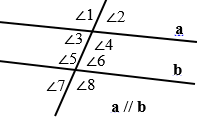 Ответ: ∠1 и ∠5∠3 и ∠7∠2 и ∠6∠4 и ∠8ФИ________________________________                                                         В-2ФИ________________________________                                                         В-2Задание 1. Доказать, что треугольники подобны.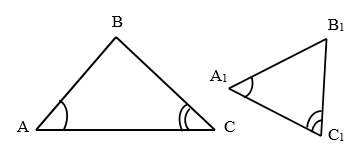 Доказательство:1. (по условию) 2. (по условию) 3. 4. 5. Сначала попарно приравниваем площади и получаем следующее:∿   (I признак подобия ∆)Ч.т.д. Задание 2.  Выпишите соответственные углыОтвет: 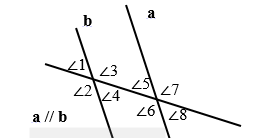 ∠1 и ∠5∠3 и ∠7∠2 и ∠6∠4 и ∠8ФИ________________________________                                                         В-3ФИ________________________________                                                         В-3Задание 1. Доказать, что треугольники подобны.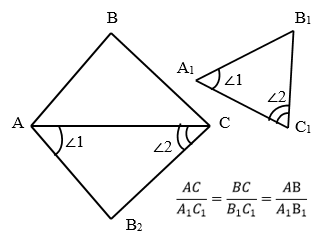 Доказательство:1. подобны (I признак подобия ∆)2.  3. 4.   ∿   (III признак подобия ∆)Ч.т.д.Задание 2.  Выпишите соответственные углыОтвет: ∠1 и ∠5∠3 и ∠7∠2 и ∠6∠4 и ∠8ФИ___________________________________________________________Лист 1Лабораторная работаЗадание: выполните лабораторную работу в соответствии с инструкцией.Инструкция: 1. Лабораторная работа выполняется в парах.2. Время выполнения лабораторной работы 10 минут.3. Лабораторная работа представляет работу с двумя частями: Лист 1 и Лист 2.4. Внимательно прочитайте инструкцию, и выполните лабораторную работу в следующей последовательности: измерьте основание каждого треугольника (Лист 2), ответ запишите в соответствующий столбец Листа 1; измерьте боковые стороны каждого треугольника (Лист 2), ответ запишите в соответствующий столбец Листа 1; в середине боковых сторон каждого треугольника поставьте точки M и N; проведите отрезок MN, измерьте его длину (Лист 2), ответ запишите в соответствующий столбец (Лист 1); сравните длину отрезка MN и длину основания треугольника.5. Проверьте, правильно ли вы выполнили лабораторную работу.6. Поднимите руку и сообщите учителю о том, что вы закончили выполнение лабораторной работы.* длину сторон и отрезков записывайте в миллиметрах *ФИ___________________________________________________________Лист 1Лабораторная работаЗадание: выполните лабораторную работу в соответствии с инструкцией.Инструкция: 1. Лабораторная работа выполняется в парах.2. Время выполнения лабораторной работы 10 минут.3. Лабораторная работа представляет работу с двумя частями: Лист 1 и Лист 2.4. Внимательно прочитайте инструкцию, и выполните лабораторную работу в следующей последовательности: измерьте основание каждого треугольника (Лист 2), ответ запишите в соответствующий столбец Листа 1; измерьте боковые стороны каждого треугольника (Лист 2), ответ запишите в соответствующий столбец Листа 1; в середине боковых сторон каждого треугольника поставьте точки M и N; проведите отрезок MN, измерьте его длину (Лист 2), ответ запишите в соответствующий столбец (Лист 1); сравните длину отрезка MN и длину основания треугольника.5. Проверьте, правильно ли вы выполнили лабораторную работу.6. Поднимите руку и сообщите учителю о том, что вы закончили выполнение лабораторной работы.* длину сторон и отрезков записывайте в миллиметрах *ФИ___________________________________________________________Лист 1Лабораторная работаЗадание: выполните лабораторную работу в соответствии с инструкцией.Инструкция: 1. Лабораторная работа выполняется в парах.2. Время выполнения лабораторной работы 10 минут.3. Лабораторная работа представляет работу с двумя частями: Лист 1 и Лист 2.4. Внимательно прочитайте инструкцию, и выполните лабораторную работу в следующей последовательности: измерьте основание каждого треугольника (Лист 2), ответ запишите в соответствующий столбец Листа 1; измерьте боковые стороны каждого треугольника (Лист 2), ответ запишите в соответствующий столбец Листа 1; в середине боковых сторон каждого треугольника поставьте точки M и N; проведите отрезок MN, измерьте его длину (Лист 2), ответ запишите в соответствующий столбец (Лист 1); сравните длину отрезка MN и длину основания треугольника.5. Проверьте, правильно ли вы выполнили лабораторную работу.6. Поднимите руку и сообщите учителю о том, что вы закончили выполнение лабораторной работы.* длину сторон и отрезков записывайте в миллиметрах *ФИ___________________________________________________________Лист 1Лабораторная работаЗадание: выполните лабораторную работу в соответствии с инструкцией.Инструкция: 1. Лабораторная работа выполняется в парах.2. Время выполнения лабораторной работы 10 минут.3. Лабораторная работа представляет работу с двумя частями: Лист 1 и Лист 2.4. Внимательно прочитайте инструкцию, и выполните лабораторную работу в следующей последовательности: измерьте основание каждого треугольника (Лист 2), ответ запишите в соответствующий столбец Листа 1; измерьте боковые стороны каждого треугольника (Лист 2), ответ запишите в соответствующий столбец Листа 1; в середине боковых сторон каждого треугольника поставьте точки M и N; проведите отрезок MN, измерьте его длину (Лист 2), ответ запишите в соответствующий столбец (Лист 1); сравните длину отрезка MN и длину основания треугольника.5. Проверьте, правильно ли вы выполнили лабораторную работу.6. Поднимите руку и сообщите учителю о том, что вы закончили выполнение лабораторной работы.* длину сторон и отрезков записывайте в миллиметрах *ФИ___________________________________________________________Лист 1Лабораторная работаЗадание: выполните лабораторную работу в соответствии с инструкцией.Инструкция: 1. Лабораторная работа выполняется в парах.2. Время выполнения лабораторной работы 10 минут.3. Лабораторная работа представляет работу с двумя частями: Лист 1 и Лист 2.4. Внимательно прочитайте инструкцию, и выполните лабораторную работу в следующей последовательности: измерьте основание каждого треугольника (Лист 2), ответ запишите в соответствующий столбец Листа 1; измерьте боковые стороны каждого треугольника (Лист 2), ответ запишите в соответствующий столбец Листа 1; в середине боковых сторон каждого треугольника поставьте точки M и N; проведите отрезок MN, измерьте его длину (Лист 2), ответ запишите в соответствующий столбец (Лист 1); сравните длину отрезка MN и длину основания треугольника.5. Проверьте, правильно ли вы выполнили лабораторную работу.6. Поднимите руку и сообщите учителю о том, что вы закончили выполнение лабораторной работы.* длину сторон и отрезков записывайте в миллиметрах *ФИ___________________________________________________________Лист 1Лабораторная работаЗадание: выполните лабораторную работу в соответствии с инструкцией.Инструкция: 1. Лабораторная работа выполняется в парах.2. Время выполнения лабораторной работы 10 минут.3. Лабораторная работа представляет работу с двумя частями: Лист 1 и Лист 2.4. Внимательно прочитайте инструкцию, и выполните лабораторную работу в следующей последовательности: измерьте основание каждого треугольника (Лист 2), ответ запишите в соответствующий столбец Листа 1; измерьте боковые стороны каждого треугольника (Лист 2), ответ запишите в соответствующий столбец Листа 1; в середине боковых сторон каждого треугольника поставьте точки M и N; проведите отрезок MN, измерьте его длину (Лист 2), ответ запишите в соответствующий столбец (Лист 1); сравните длину отрезка MN и длину основания треугольника.5. Проверьте, правильно ли вы выполнили лабораторную работу.6. Поднимите руку и сообщите учителю о том, что вы закончили выполнение лабораторной работы.* длину сторон и отрезков записывайте в миллиметрах *∆-к/операцияОснованиетреугольникаБоковые стороны треугольникаБоковые стороны треугольникаОтрезокMN –ВыводЛист 2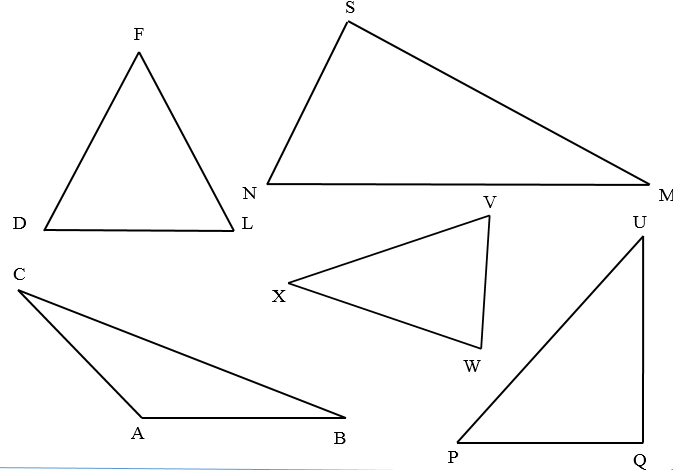 Лист 2Лист 2Лист 2Лист 2Лист 2Опр. Средней линией треугольника называется отрезок, один конец, которого является серединой одной стороны треугольника, а второй конец отрезка – серединой другой стороны треугольника.Фрагмент доски: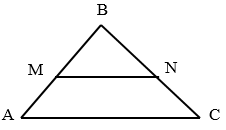 Алгоритм распознавания средней линии треугольника:1. Проверяем является ли предполагаемая средняя линия отрезком;2. Проверяем является ли один из её концов серединой одной стороны треугольника;3. Проверяем является ли второй из её концов серединой другой стороны треугольника;4. Делаем вывод.РассужденияОформление доски: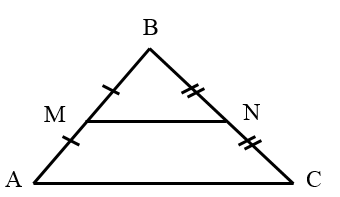 1. Проверяем, является ли предполагаемая средняя линия отрезком;2. Проверяем, является ли один из её концов серединой одной стороны треугольника;3. Проверяем, является ли второй из её концов серединой другой стороны треугольника;4. Делаем вывод.1. +2. +3. +Вывод: MN  средняя линия треугольника.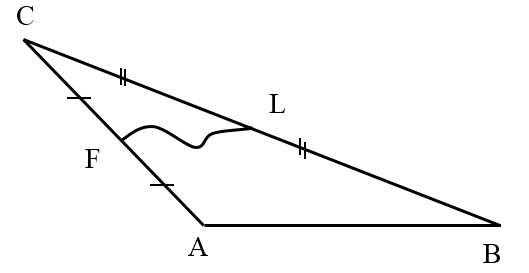 1. Проверяем, является ли предполагаемая средняя линия отрезком;2. Проверяем, является ли один из её концов серединой одной стороны треугольника;3. Проверяем, является ли второй из её концов серединой другой стороны треугольника;4. Делаем вывод.1. Вывод: FL не является средней линией треугольника.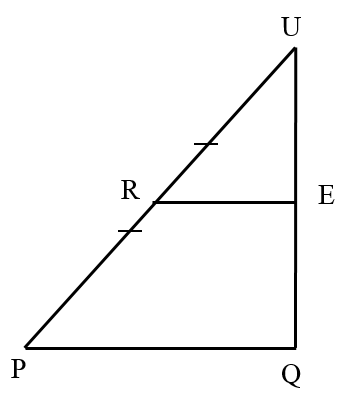 1. Проверяем, является ли предполагаемая средняя линия отрезком;2. Проверяем, является ли один из её концов серединой одной стороны треугольника;3. Проверяем, является ли второй из её концов серединой другой стороны треугольника;4. Делаем вывод.1. +2. +3. Вывод: RE не является средней линией треугольника.ТреугольникиРассуждения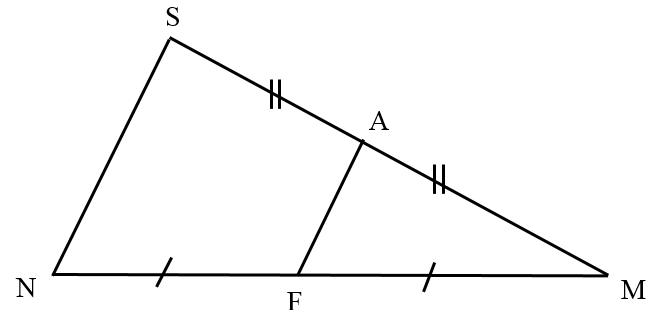 1. +2. +3. +Вывод: FA  средняя линия треугольника. 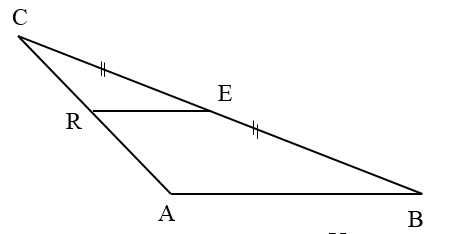 1. +2. +3. Вывод: RE не является средней линией треугольника.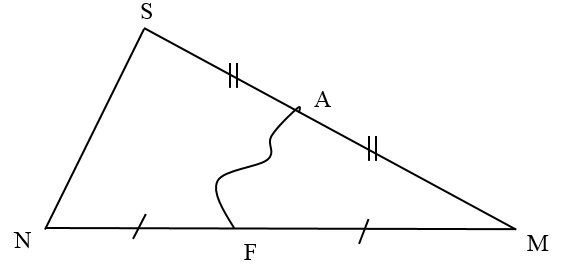 1. Вывод: FA  средняя линия треугольника.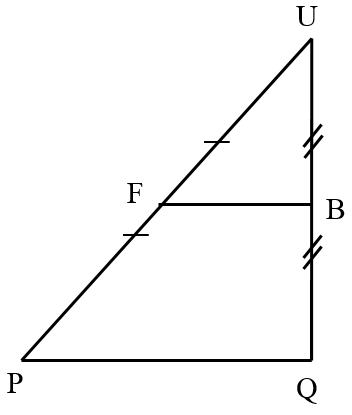 1. +2. +3. +Вывод: FB  средняя линия треугольника.ТреугольникиРассуждения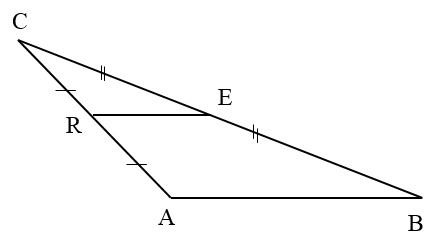 1. +2. +3. Вывод: RE  средняя линия треугольника.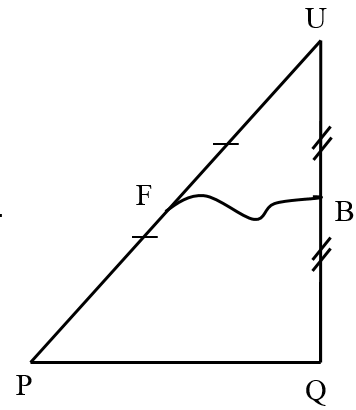 1. Вывод: FB – не является средней линией треугольника.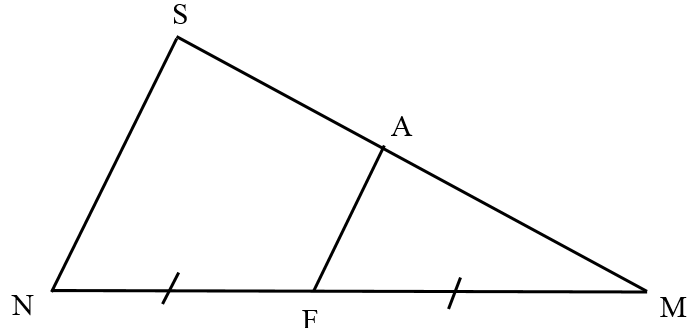 1. +2. +3. Вывод: FA  средняя линия треугольника.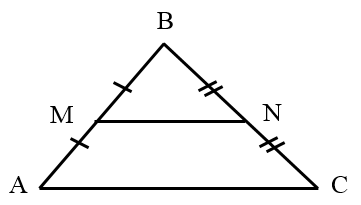 1. +2. +3. +Вывод: MN  средняя линия треугольника.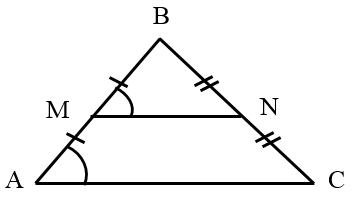 Дано: , MN – средняя линияДоказать: Доказательство:1.  ∿  (II признак подобия ∆) ч.т.д.Доказательство:1.  ∿  (II признак подобия ∆) ч.т.д.Задача 1Задача 1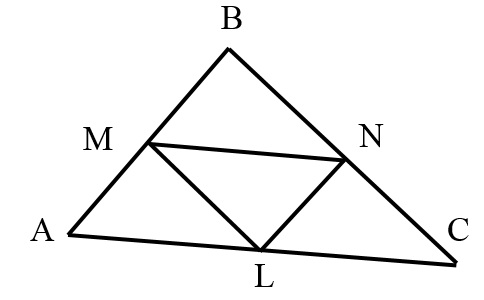 Дано: , см;ВС = 10 см;АС = 12 см;(∙) М   середина АВ;(∙) N   середина BC;(∙) L   середина АC;Найти: MN; NL; ML.Решение:1.  средняя линия ∆ АВС (т.к. (∙) М   середина АВ и (∙) N   середина BC) см.2. средняя линия ∆ АВС (т.к. (∙) N   середина BC и (∙) L   середина АC)   см3. средняя линия ∆ АВС (т.к. (∙) М   середина АВ и (∙) L   середина АC)   смОтвет: MN = 6 см; NL = 4 см; ML = 5 см.Решение:1.  средняя линия ∆ АВС (т.к. (∙) М   середина АВ и (∙) N   середина BC) см.2. средняя линия ∆ АВС (т.к. (∙) N   середина BC и (∙) L   середина АC)   см3. средняя линия ∆ АВС (т.к. (∙) М   середина АВ и (∙) L   середина АC)   смОтвет: MN = 6 см; NL = 4 см; ML = 5 см.Решение:1.  средняя линия ∆ АВС (т.к. (∙) М   середина АВ и (∙) N   середина BC) см.2. средняя линия ∆ АВС (т.к. (∙) N   середина BC и (∙) L   середина АC)   см3. средняя линия ∆ АВС (т.к. (∙) М   середина АВ и (∙) L   середина АC)   смОтвет: MN = 6 см; NL = 4 см; ML = 5 см.Задача 2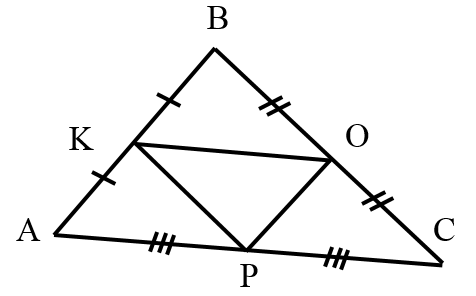 Дано: ∆ АВС,(∙) K   середина АВ;(∙) O   середина BC;(∙) P   середина АC; cм.Найти: Решение:1.средняя линия ∆ АВС т.к. (∙) K   середина АВ;2.средняя линия ∆ АВС т.к. (∙) O   середина BC;3.средняя линия ∆ АВС т.к. (∙) P   середина АC;4. ; ; (из п1,п2,п3)5.  cм.Ответ:  cм.Решение:1.средняя линия ∆ АВС т.к. (∙) K   середина АВ;2.средняя линия ∆ АВС т.к. (∙) O   середина BC;3.средняя линия ∆ АВС т.к. (∙) P   середина АC;4. ; ; (из п1,п2,п3)5.  cм.Ответ:  cм.Задача 3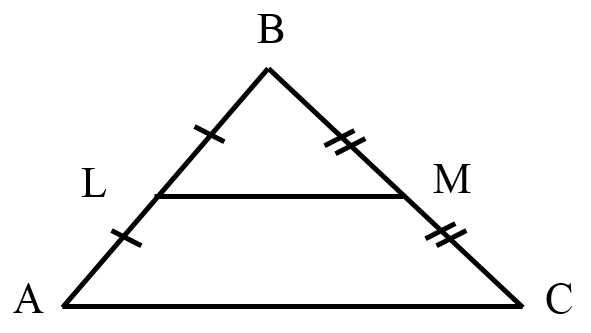 Дано: ∆ АВС,LM средняя линия  ∆ АВС;LM меньше AC на 3,6Найти: Решение:1. Пусть , тогда (т.к. LM меньше AC на 3,6)2.  средняя линия ∆ АВС (т.к. (∙) М   середина BC и (∙) L   середина AB) Составим уравнение:  .3.  см.Ответ: .Решение:1. Пусть , тогда (т.к. LM меньше AC на 3,6)2.  средняя линия ∆ АВС (т.к. (∙) М   середина BC и (∙) L   середина AB) Составим уравнение:  .3.  см.Ответ: .564. Дан треугольник, стороны которого равны 8 см., 5 см и 7 см. найдите периметр треугольника, вершинами которого являются середины сторон данного треугольника.566. Точки P и Q  середины сторон АВ и АС треугольник АВС. Найдите периметр треугольника АВС, если периметр треугольника АВС, если периметр треугольника APQ равен 21 см.Дан треугольник АВС, и его средняя линия MN. Найдите сумму средней линии и основания треугольника, при условии, что основание треугольника больше средней линии на 4,8 см.